Session de La Haye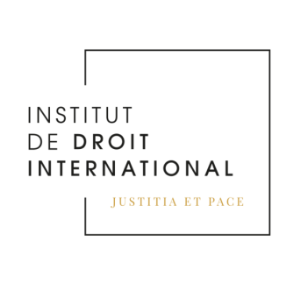 25 – 31 août 2019Programme provisoire (version française – 23 juillet 2019)Important : veuillez s’il-vous-plaît lire attentivement les remarques préliminairesCérémonie d’ouverture, lundi 26 août :En raison de la présence de Son Altesse royale la Princesse Beatrix des Pays-Bas lors de la cérémonie d’ouverture des règles de sécurité très strictes seront mises en place. Nous vous remercions de prendre bonne note des informations ci-dessous :Votre nom devra figurer sur la liste des présences pour pouvoir accéder au Palais de la Paix (si vous-même et la/les personne(s) vous accompagnant n’êtes pas encore inscrits, veuillez remplir le formulaire d’inscription final qui se trouve à l’adresse suivante : https://forms.gle/8pQ5Az91evyaKSP49.L’enregistrement à l’entrée de sécurité du Palais de la Paix s’effectuera de 07h30 à 08h15 le lundi 26 août. Nous vous conseillons d’arriver en avance car cette procédure peut prendre beaucoup de temps en raison du nombre de personnes présentes. Veuillez-vous munir d’une pièce d’identité valable (passeport, etc.).Seuls les membres de l’Institut et les invités seront admis dans la grande salle de justice ; les personnes accompagnantes et les membres du secrétariat prendront place dans l’Auditoire situé dans le bâtiment de l’Académie de droit international. Nous vous remercions d’avance de bien vouloir vous conformer scrupuleusement aux instructions qui vous seront données par nos hôtes. NOTE : Vous ne pourrez plus accéder à la grande salle de justice après 08h45. Veuillez donc vous assurer d’avoir pris place dans la salle avant cette heure limite. Les retardataires seront dirigés vers l’Auditoire de l’AcadémieNous vous informons que la presse sera présente pendant toute la cérémonie d’ouverture et que leurs prises de vues pourront être utilisées par les médias dans des publications et sur les réseaux sociaux. Veuillez nous informer si vous ne souhaitez pas être pris en photo. Récolte des bulletins de vote pour le premier tour des élections des candidats au titre de membre associé et de membre honoraireVous ne pourrez déposer votre bulletin de vote pour le premier tour des élections que lors des deux événements suivants :Dimanche 25 août 2019 lors de la réception de bienvenue qui se tiendra dans l’Hôtel de Ville de La Haye de 17h00 à 19h00, ou, si vous ne pouvez pas participer à cet événement, la deuxième possibilité sera : Lundi 26 août 2019 lors de la pause-café qui suivra la cérémonie d’ouverture entre 10h30 et 11h15.Vous n’aurez pas d’autre possibilité pour déposer votre bulletin de vote pour le premier tour de scrutin. Nous vous remercions donc de vous assurer d’avoir votre bulletin de vote lors de l’une ou l’autre de ces manifestations. Informations pratiques supplémentairesTransportsLes déplacements de votre hôtel jusqu’aux divers lieux de réunions (Palais de la Paix, Mairie de La Haye (dimanche), Conseil d’Etat (lundi), Salle des Chevaliers (vendredi) sont votre propre responsabilité. Les distances ne sont pas grandes et tous ces lieux sont accessibles par transports publics (trams ou bus).Les moyens de transports sont organisés pour les excursions. Le lieu de rassemblement pour les excursions, y compris l’excursion du mercredi 28 août au Château de Loevestein se trouve devant l’hôtel Carlton Ambassador, Sophialaan2, La Haye. Pour des informations plus précises concernant les départs des excursions, veuillez consulter le site : https://www.idiconference-excursions.nl/ L’information concernant les transports publics à La Haye se trouve sur le site : https://www.htm.nl/english/ TaxisSi vous souhaitez réserver un taxi veuillez contacter : HTMC Taxi Office N° de téléphone + 31 70 390 77 22 ou https://www.htmc.nl/TCH cabs N° de téléphone +31 70 390 62 62 ou https://www.tch.nl/en/Déjeuner pendant la sessionVous pourrez vous rendre au :Refectorium : vous pourrez vous procurer une petite collation.Restaurant des juges : une réservation, 4 jours à l’avance, est nécessaire pour accéder à ce restaurant. Vous pouvez envoyer un courriel à Mme Marijn Bosma – Van Vliet (marijn@commgres.com) ou l’appeler au N° + 31 6 234 66 473.Diverses autres activités :Exposition de photos : une exposition de photos, organisée par le Secrétariat de la Commission du droit international lors de la célébration de son 70ème anniversaire en 2018, sera présentée dans le hall du bâtiment de l’Académie.Rencontre avec votre bibliothèque : nous avons suggéré à quelques-uns de nos membres d’animer des réunions avec des étudiants pour discuter de leurs travaux et des problèmes actuels du droit international.Maisons d’éditions : plusieurs éditeurs seront présents pour vous informer sur leurs collections.Adresses importantes :Carlton Ambassador, Sophialaan 2, 2514 JP Den Haag (lieu de rassemblement pour les excursions)Conseil d’Etat (Raad van State), Salle Gothique, Kneuterdijk 20 (palais blanc), 2514 JA, Den Haag (réception, lundi 26 août)Hilton La Haye, Zeestraat 35, 2518 AA Den Haag (réunions, dimanche 25 août)Hôtel de ville (Stadhuis, Atrium), Spui 70, 2511 BT Den Haag (réception de bienvenue, dimanche 25 août)Palais de la Paix (Vredespaleis), Carnegieplein 2, 2517 KJ Den Haag (lieu de la session et la séance solennelle d’ouverture)Salle des chevaliers (Ridderzaal) Binnenhof 11, 2531 AA Den Haag (dîner de clôture, vendredi 30 août)Organisation:Groupe national néerlandais : Mme Annebeth Rosenboom, + 31 6 2634 8573, idiconference2019@gmail.comExcursions: Mme Marijn Bosma - Van Vliet, + 31 6 234 66 473, marijn@commgres.com Liens d’inscription:Session de l’Institut: https://forms.gle/8pQ5Az91evyaKSP49Excursions: https://www.idiconference-excursions.nl/register-412.htmlDimanche 25 août 2019Evénements / réunionsIntervenantsEmplacementInformation importante09h30 – 11h00Réunion du staff  (Secrétaires-rédacteurs et secrétaires)Hôtel Hilton La HayeZeestraat 3511h30 – 13h15Réunion du BureauHôtel Hilton La HayeZeestraat 3514h00 – 16h00Réunion de la Commission des travaux + Réunion des RapporteursHôtel Hilton La HayeZeestraat 3517h00 – 19h00Réception de bienvenueAllocution de bienvenueAdjointe à la maire de La Haye, Mme Saskia BruinesPrésident de l’Institut de Droit international, Monsieur le professeur Nico SchrijverMairie de La Haye (Atrium)Spui 70Veuillez vous munir de votre bulletin de vote dûment rempliLundi26 août 2019Evénements / réunionsIntervenantsEmplacement07h30 – 08h15Enregistrement au Palais de la Paix – Portail de SécuritéPalais de la PaixCarnegieplein 2Veuillez arriver à temps munis d’une pièce d’identité valable, de votre bulletin de vote (si vous ne l’avez pas déjà déposé) et de votre Annuaire08h45Chacun doit avoir pris place dans l’une ou l’autre salleGrande salle de justice et AuditoireAucune personne ne sera autorisée à accéder à la grande salle de justice au-delà de cette heure. Les retardataires seront dirigés vers l’Auditoire09h00 – 10h30Cérémonie d’ouverture en présence de Son Altesse royale la Princesse Beatrix  des Pays-Bas Président de l’Institut de Droit international,Monsieur le professeur Nico SchrijverPrésident de la Cour internationale de Justice,S. E. Monsieur le Juge Abdulqawi YusufIntermède musical, Quartet de Beethoven op.18, N° 1, première partie : allegro con brio par le Quartet AristosMinistre du Commerce extérieur et de la Coopération au développement,Mme Sigrid KaagPrésident de l’Académie de Droit international de La Haye,Monsieur le professeur Yves DaudetIntermède musical, Haydn, opus 54/2, 2ème partie : adagio par le Quartet AristosAdjointe à la maire de La Haye, Mme Saskia BruinesSecrétaire général de l’Institut de Droit international, Monsieur le professeur Marcelo KohenVeuillez noter :Grande salle de justice : Membres et invitésAuditoire de l’Académie de droit international :   Personnes accompagnantes et membres du secrétariat10h30 – 11h15Réception d’ouverture (café/thé/rafraichissements)Hall d’entrée du Palais de la PaixCette pause sera l’ultime possibilité pour le dépôt de votre bulletin de vote11h15 – 11h30Photographie officielle  Membres, accompagnants, (secrétariat)Escaliers à l’entrée du Palais de la PaixEscaliers à l’intérieur du Palais en cas de pluie11h30 – 13h00Première séance administrativeAllocution de bienvenue par le Président de la Fondation Carnegie, Monsieur le Ministre d’Etat Piet Hein DonnerRapport du Secrétaire général de l’Institut de Droit international, Monsieur le professeur Marcelo KohenDiffusion des résultats du 1er tour de scrutinAuditoireL'ordre du jour comprend  entre autres les élections des 2e et 3e Vice-présidents, le Président de la Commission des travaux et le Trésorier, ainsi que les résultats du premier tour de scrutin13h00 – 15h00Réunions de commissions4e commission (Prof. Basedow)5e commission (Sir Kenneth Keith)Salles de réunion du Palais de la PaixLes numéros des salles seront communiqués sur place13h00 – 15h00Pause déjeunerMerci de donner la priorité aux membres des commissions qui doivent ensuite rejoindre leur commission15h00 – 15h15Deuxième tour de scrutinAuditoire15h15 – 16h30Séance plénière 4e commissionProf. Jürgen BasedowAuditoire16h30 – 16h45Pause-café16h45 – 16h55Diffusion des résultats du 2e tour de scrutinAuditoire17h00 – 18h00Séance plénière 4e commissionProf. Jürgen BasedowAuditoire18h30 – 20h00Réception offerte par le Conseil d’Etat du Royaume des Pays-BasAllocution de bienvenue par le Vice-président du Conseil d’Etat, M. Thom de GraafRemerciements par le Secrétaire général de l’IDI, Monsieur le professeur Marcelo KohenConseil d’Etat(Salle Gothique)Entrée Kneuterdijk 20Mardi 27 août 2019Evénements / réunionsIntervenantsEmplacementInformation importante09h00 – 10h30Séance plénière 18e commission, éventuellement 3e tour de scrutinProf. Campbell McLachlanAuditoire10h30 – 10h45Pause-café10h45 – 12h30Séance plénière18e commissionProf. Campbell McLachlanAuditoire12h30 – 13h00Pause déjeunerLe Refectorium est ouvert du 12h30 au 14h30 pour le déjeuner. Si vous voulez participer à la réunion de la Commission d’histoire, soyez à temps pour prendre le déjeuner13h00 – 14h30Séance de la Commission sur l’histoire de l’Institut : ouverte à tous les membresProf. Jean SalmonAuditoireVeuillez prendre note que cette présentation se tiendra en même temps que les réunions d’autres commissions12h30 – 14h30Réunions de commissions4e commission 4 (Prof. Basedow) ->  débutera à 12h458e commission (Prof. Jayme & Prof. Symeonides) ->  débutera à 13h3011e commission (Prof. Treves & Prof. Scovazzi)Salles de réunion du Palais de la PaixLes numéros des salles seront communiqués sur place14h30 – 16h00Séance plénière 4e commissionProf. Jürgen BasedowAuditoire16h00 – 16h15Pause-café16h15 – 17h45Séance plénière 4e commissionProf. Jürgen BasedowAuditoire18h00 – 20h00Table ronde conjointe de l’Institut de Droit international et de l’Académie de droit international de La Haye sur le thème :World politics: “International Law First”?Modérée par :Prof. Marcelo KohenSecrétaire général de l’Institut de Droit international&Prof. Nico SchrijverMembre du Curatorium de l’Académie de droit international de La Haye,Intervenants:Prof. Georges Abi-SaabMembre de l’Institut et ancien professeur à l’AcadémieProf. Hannah BuxbaumMembre du CuratoriumDame Rosalyn HigginsMembre de l’Institut et ancien professeur à l’AcadémieProf. Maurice KamtoMembre de l’Institut et Membre du CuratoriumProf. Martti KoskenniemiMembre de l’InstitutAuditoireMercredi 28 août 2019Evénements / réunionsIntervenantsEmplacement09h00 – 11h00Séance plénière 18e commissionProf. Campbell McLachlanAuditoire11h00 – 11h15Pause-café11h15 – 12h15Séance plénière 18e commissionProf. Campbell McLachlanAuditoire12h15 – 13h30Séance plénière 4e commissionProf. Jürgen BasedowAuditoirePause déjeuner  /  temps libre avant l’excursion15h00 – 15h15Soyez présents au lieu de rendez-vous des bus Membres, accompagnants, secrétariat Soyez présents au lieu de rendez-vous des bus Membres, accompagnants, secrétariat Devant l’hôtel Carlton AmbassadorSophialaan 215h30Départ pour le Château de Loevestein, lieu dans lequel Hugo Grotius fut prisonnierDépart pour le Château de Loevestein, lieu dans lequel Hugo Grotius fut prisonnierL’excursion et le dîner au Château de Loevestein sont gracieusement offerts par le groupe national néerlandaisL’excursion et le dîner au Château de Loevestein sont gracieusement offerts par le groupe national néerlandaisVeuillez vous inscrire ici21h00Retour à La HayeRetour à La HayeJeudi 29 août 2019Evénements / réunionsIntervenantsEmplacement09h00 – 10h30Séance plénière 8e commissionProf. Erik Jayme & Prof. Symeon SymeonidesAuditoire10h30 – 10h45Pause-café10h45 – 12h30Séance plénière 8e commissionProf. Erik Jayme & Prof. Symeon SymeonidesAuditoire12h30 – 14h30Réunions de commissions6e commission (Prof. Van Houtte)7e commission (Juge Arsanjani)13e commission (Juge Sicilianos)Salles de réunion du Palais de la PaixLes numéros des salles seront communiqués sur place12h30 – 14h30Pause déjeunerMerci d’accorder la priorité aux membres qui doivent participer à des réunions de commissions14h30 – 16h00Séance plénière 7e commissionJuge Mahnoush ArsanjaniAuditoire16h00 – 16h15Pause-café16h15 – 17h45Séance plénière 7e commissionJuge Mahnoush ArsanjaniAuditoire18h00 – 20h00Table ronde de l’Institut de Droit international et de la Société royale néerlandaise pour le droit international sur le thème  The Life and Work of Tobias Asser: what are their Echoes in the 21st Century? Cet événement sera le lancement de la biographie de Tobias Asser écrite par le professeur Arthur EyffingerIntroduction :Prof. Willem van der GenugtenPrésident de la Société royale néerlandaise de droit internationalDiscours d’ouverture :Dr Arthur Eyffinger, auteur de la biographieModérateur :Prof. Hans van LoonIntervenants :Prof. Janne Nijman (Directeur de l’Institut TMC Asser)Prof. Marta PertegásProf. Jean SalmonAuditoireVendredi 30 août 2019Evénements / réunionsIntervenantsEmplacement09h00 – 10h30Séance plénière8e commissionProf. Erik Jayme & Prof. Symeon SymeonidesAuditoire10h30 – 10h45Pause-café10h45 – 12h30Séance plénière 8e commissionProf. Erik Jayme & Prof. Symeon SymeonidesAuditoire12h30 – 14h30Réunions de commissions1ère commission (Prof. Kessedjian)9e commission (Juge Pinto & Prof. Gannagé)17e commission (Prof. Pocar & Prof. d’Argent)Salles de réunion du Palais de la PaixLes numéros des salles seront communiqués sur place12h30 – 14h30Pause déjeunerMerci d’accorder la priorité aux membres qui doivent participer à des réunions de commissions14h30 – 16h00Séance plénière 7e commissionJuge Mahnoush ArsanjaniAuditoire16h00 – 1615Pause-café16h15 – 17h45Séance plénière 7e commissionJuge Mahnoush ArsanjaniAuditoire19h00 – 22h00Dîner de Clôture  Membres, accompagnants, secrétariatDîner de gala avec discours d’ouverture du Ministre de la Justice et de la Sécurité, Dr F. GrapperhausSalle des Chevaliers (Ridderzaal)Binnenhof 11Veuillez vous inscrire iciSamedi 31 août 2019Evénements / réunionsIntervenantsEmplacement09h00 – 10h30Séance plénière 7e commissionJuge Mahnoush ArsanjaniAuditoire10h30 – 10h45Pause-café10h45 – 11h45Séance plénière13e commissionPrésentation des travauxJuge Linos-Alexandre SicilianosAuditoire11h45 – 13h00Séance de clôtureAuditoireL'ordre du jour comprend entre autres les élections du Président et du premier Vice-président